Uskršnja jaja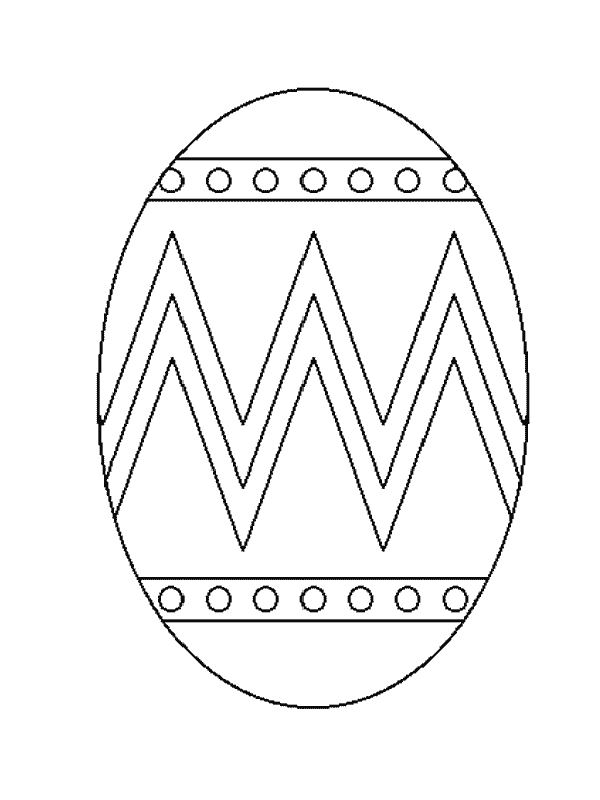 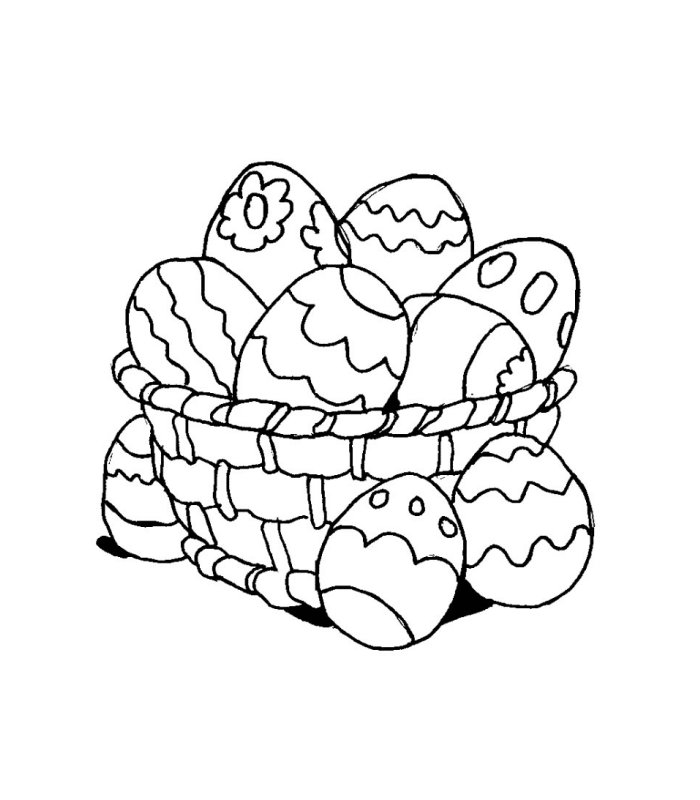 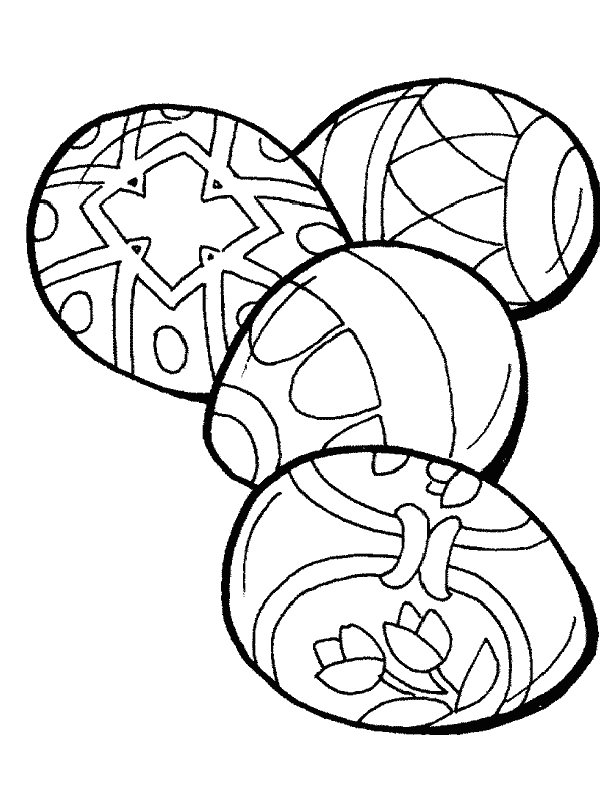 